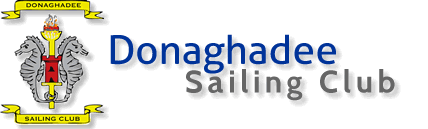 Donaghadee Sailing ClubOperating Procedures Manual 2018 12/03/19The following manual has been prepared to enable Donaghadee Sailing Club to maintain its statutory duties under the Health and Safety legislation and maintain its status as an RYA Recognised Training Centre (RTC)It contains all operating policies and procedures relating to on the water sailing and training activity for Donaghadee Sailing Club.It is the responsibility of every sailing club and RTC to provide a safe framework of operation, which includes provision to deal with all eventualities, both on and off the water.It is also in our interest to train and develop existing members to the relevant standards in order to strengthen the Clubs existing programmes of sailing and powerboat training.This document is reviewed annually and re-approved by the General Committee of Donaghadee Sailing Club.Commodore:	Brian Gilchrist  		Date........12th May 2019RTC Principal:	Steve Dickson  		Date.........12th May 2019The Master Copy of this document containing the signatures above, is held in the Clubhouse Office	at 20 Shore Street, Donaghadee BT21 0LG			IndexSection 1										Health & Safety Policy StatementFire Evacuation PlanSection 2										Emergency Action PlanSection 3 										Sailing Safety									Responsibility for safety							AccidentsAssessment of Boat User’s VulnerabilityMasthead Float and EntrapmentSafety Boat Procedures								Minimum QualificationsSafety Boat Operating RequirementsSafety Boat Refuelling and Fuel HandlingSafety Boat Equipment Check ListOperating Area Chart for Racing and Training					Training Procedures											Qualifications for Leading Training coursesStudent/Instructor RatiosResponsibilities of instructors/Course LeadersSafety Briefing ChecklistRYA Instructor Code of ConductTraining Risks, Hazards, DangersTraining Course Feedback and Complaints ProcedureClub Racing Procedures											Club Racing ProceduresSafety Boat CoverPersonal SafetyFriday Club Nights for JuniorsSocial and Other SailingCancellation or Curtailment of RacingSection 4 										Miscellaneous Procedures								Operation of Dinghy ParkHire of Club Boats for Racing and EventsSection 5										FormsYouth Training Course Application						Adult Training Course application						Friday Club Night for Juniors Application					Training Course EvaluationSection 1 – Health & SafetyPolicy StatementThe Health and Safety at Work (Northern Ireland) Order 1978 imposes statutory duties and to enable these statutory duties to be carried out, it is the policy of this Club so far as is reasonably practicable, to ensure that responsibilities for Health and Safety are properly assigned, accepted and fulfilled at all levels within the Club’s organisation and that all practicable steps are taken to safeguard the health, safety and welfare of all visitors to the premises under our control.It shall be the duty of every Club Member to take responsibility for their own health and safety and not put themselves or any others in danger by their actions or omissions; and to familiarise themselves with and uphold the Health and Safety and Operating policy of the Club.It shall be a requirement of any training volunteer or coach to take responsibility for their own health and safety and not put themselves or any others in danger by their actions or omissions; and to familiarise themselves with, and uphold, the Health and Safety and Operating Policy of Donaghadee Sailing Club and to sign the appropriate form as acknowledgement that they understand the document. (2/01/11)RIDDOR Reporting 	(27/1/14)In addition to ensuring that accidents are recorded, Reporting of Injuries, Diseases and Dangerous Occurrences Regulations 2013 (RIDDOR) requires that serious accidents must be reported to the Health and Safety Executive (NI) 83 Ladas Drive Belfast BT6 9FR. Tel: 028 9024 3249. The following types are of accident are reportable:Fatalities, major injuries like broken bonesInjuries preventing a member of staff from doing their usual job for more than 3 daysInjuries to members of the public resulting in removal to hospitalDangerous occurrencesAccident reporting forms are stored with the Accident Book in the Club OfficeFire Evacuation Plan 
The risk of fire is always present and the equipment will only detect a fire and sound the alarm. Therefore you, as a Club Member, should be familiar with what to do in the event of fire or on hearing the fire alarm sound. Frequently, there are visitors in the Clubhouse so it is vital that Club members act promptly when evacuation is required and ensure that visitors are escorted to the Assembly Point.Familiarise yourself (and your family/guests) with emergency evacuation routes and the location of fire alarm points. The main routes from the first floor of the Clubhouse are through the front and back doors. If in doubt, ask.IF FIRE BREAKS OUT…..If you see or detect a fire – don’t hesitate shout fire,  fire and raise the alarm at the nearest fire alarm point.On hearing the fire alarm, evacuate the building immediately by the nearest emergency exit, helping others where necessary. WALK – DON’T RUN, DO NOT USE THE PASSENGER LIFT. Don’t wait to collect your belongings!A key for the rear gate lock is in the break glass box at the rear emergency exit door.Once outside call the Fire Brigade on 999.Walk quickly away from the Clubhouse to the ASSEMBLY POINT, which is the CAR PARK adjacent to ANCHOR WATCH in Moat Entry, and await instructions.  Advise others if it is essential that you depart from the Assembly Point before a roll call is made.Always remember, safety first - get out – stay out – and call the Fire Brigade out.  Don’t use the firefighting equipment unless as an aid to escape.          The Clubhouse is fitted with fire alarm and emergency lighting systems that are tested regularly and professionally maintained by contract. Emergency evacuations routes are designated and marked by illuminated signs and fire alarm buttons are located throughout the Clubhouse. Instructions for silencing and resetting the fire alarms are located at the Fire Alarm panel by the front entrance.Section 2 – Emergency Action Plan  3/03/17IntroductionThese procedures are designed to be followed in the event of a serious accident or incident. For example:An accident leading to a fatality, serious or multiple fractures, amputation or other serious injury leading to hospitalisation Major damage to vessels afloat or property ashoreLoss of contact with group or individual, overdue groups or individualsOther circumstances in which a group or individual might be at serious risk of harmLife threatening illness of an individual or groupAny situation in which the press or media are or may be involved with reference to the aboveResponsibility of the Group / Event Leader Assess the situationProtect the group from further injury, danger or harmGive first aid or other aid as appropriateContact the Club Principal and other General Committee MembersContact emergency services via phone or VHF radio (Channel 16) to report the situation. They will need the following information:Your name and/or vessel nameRadio call sign or mobile phone numberLocation of the incidentNature of the incidentNames of individuals involvedCondition of those involved and their locationAssistance requiredEMERGENCY CHECKLIST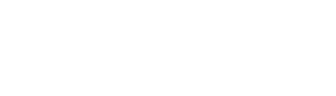 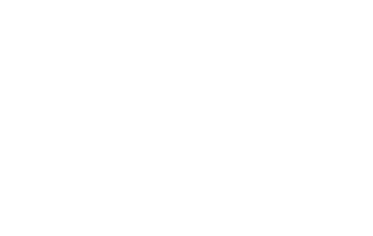 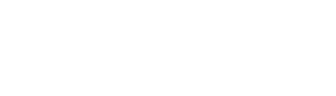 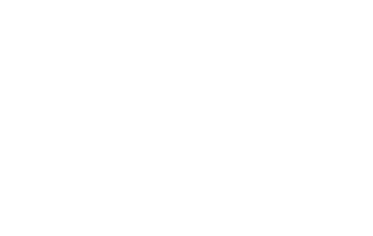 Emergency ServicesIn the event of Emergency Services becoming involved in an incident, they will take over control and be responsible for situations relevant to them (for example, Police for abduction of and search for lost children, Coastguard for marine rescue).FatalityIf there is a fatality, the prime responsibility for notification of next of kin lies with the police, as it does with informing next of kin for injured people when a criminal offence or traffic accident occurs.  Otherwise the responsibility for notification of next of kin lies with Donaghadee Sailing Club.  The Police may assist.RIDDOR Reporting 	(27/1/14)In addition to ensuring that accidents are recorded, Reporting of Injuries, Diseases and Dangerous Occurrences Regulations 2013 (RIDDOR) requires that serious accidents must be reported to the Health and Safety Executive (NI) 83 Ladas Drive Belfast BT6 9FR. Tel: 028 9024 3249. The following types are of accident are reportable:Fatalities, major injuries like broken bonesInjuries preventing a member of staff from doing their usual job for more than 3 daysInjuries to members of the public resulting in removal to hospitalDangerous occurrences (20/1/14)Accident reporting forms and incident log sheets are stored with the Accident Book in the Club OfficeEmergency Telephone Numbers (12/03/19)Police	/ Fire								999 or 101Coastguard								999 or 028 9146 3933Ulster hospital-							028 9048 4511Ards Hospital								028 9181 2661Donaghadee Harbour Master					028 9188 2377Donaghadee Sailing Club						028 9188 4270Donaghadee Health Centre				           028 9188 2176Health and Safety Executive					028 9024 3249.Commodore 								07912562392Honorary Secretary							07980210612Honorary Sailing Sec						07541769058RYA Club Principal							07599454065Designated Child Protection Officers 	(14/03/13)Heather Burrows							07718 462818David McGaughey							07738 674796RYA EMERGENCY CONTACT DETAILSDuring office hours (generally Monday to Friday 09:00 to 17:00 UK local time)In the event of a major incident, contact the relevant RYA department as soon as possible.By calling this line you can receive out of hours support and advice on dealing with the immediate issues and communicating with the media. The nature of the incident will be assessed and, if necessary, an RYA manager with relevant expertise will be asked to contact you to offer more specific advice.EMERGENCY RESPONSE CARD Donaghadee Sailing Club, 20 Shore Street Donaghadee BT21 0DG. 028 9188 4270Emergency or Life Threatening Injury – Key Steps
Render assistanceMake contact with volunteers, coaches, instructors or course staff for assistanceCall for Help & Emergency Medical Attention: Coastguard: VHF#16 999 if you have a mobileBring casualty to steps in HarbourMonitor and administer first aid AED located in Meadow Bank Club and Sailing ClubSend someone to meet/direct Emergency ServicesTransfer injured to care of Emergency TeamInform key people (Commodore, Centre Principal or Chief Instructor and if necessary the RYA Communications Team as soon as possible).Complete an incident reportBe prepared to tell 999:/ Coastguard the following information:- Who you are, your name and call back numberCurrent location of injured personDescription of boats (if requesting on-water help)Where you plan to bring injured person ashore, see pick up locations below Age/gender/number of injured peopleType of injury/situationEmergency Response Pick-Up Locations – steps in corner of harbour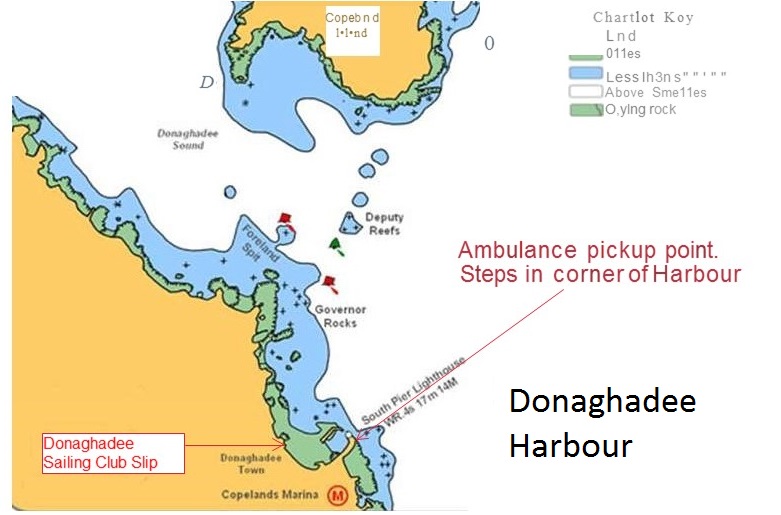 Contact NumbersCommodore 								07912562392Honorary Secretary							07980210612Honorary Sailing Sec							07541769058RYA Club Principal							07599454065EMERGENCY INCIDENT LOGINCIDENTDATE  	DETAILSSection 3 – Operating ProceduresResponsibility for Sailing SafetyAccidents  (See also Section 1  - Health and Safety)First aid equipment is located in the Clubhouse in the Galley, the junior training room, beside the stairs in the foyer and in the rescue boats. (2/01/11)There is a list of trained first aiders in the first aid boxes.Deficiencies in first aid boxes should be notified to a committee member.All accidents and near misses (any incident that could have resulted in an accident) should be recorded in the accident book located in the first aid boxes in the galley and beside the stairs.  (5/02/12) (14/03/13)The RTC Principal or in his absence, any committee member, should be notified of any accidents or incidents as soon as is practical.An Emergency Action Plan is contained in this document.A review will be conducted at least annually of all accident and incidents and lessons learned recorded with actions taken to avoid reoccurrence. 	(29/01/13)Assessment of Boat User’s Vulnerability.It is essential that boat users are not allocated to training courses or attempt to sail in conditions for which they do not have the necessary skills or experience to undertake in safety.
In the case of an adult, the decision to sail ultimately lies with the individual. In the case of a junior (under 18) the ultimate decision is that of the Course Instructor / Leader, Race Officer or Safety Officer as appropriate. 	(14/03/13)Inexperienced sailors shall not take to the water in Club owned boats without the presence of a dedicated safety boat (not those providing safety for any racing or training that may be taking place).	(29/01/13)While a boat owner has the right to sail at any time, it’s their responsibility to be adequately equipped and familiarise themselves with the local area, tide, current, weather and sea conditions before setting to sea. 	(29/01/13)Masthead Float and Entrapment 		(24/4/14)Using masthead floats (MHFs) significantly reduces the risk of inversion and entrapment, enhancing the safety of sailors and reducing fatigue. Club Members and other persons sailing their own boats, are not required to use a MHF but they may choose to do so and shall purchase their own. All Club double-handers shall be sailed with a 40 litre MHF Safety Boat ProceduresMinimum Qualifications required by Safety Boat helm:Club Racing and Friday Club Nights	Powerboat level 2 + first aid cert.Training Courses				Powerboat level 2 + first aid cert.Recreational Sailing				Powerboat level 2 + first aid cert. 		(29/1/13)Regattas and Open events			Safety Boat + first aid cert.Safety Boat Operating RequirementsTwo safety boats shall be on the water at all times (15/01/17)
Safety boats must have a coxswain with the qualifications set out above and another competent person over 16 years of age. Combined, they must be capable of pulling an average adult from the water.A spare radio should be carried by one boat fort use in the event of a failure (1/05/18)Be aware of the weather forecast.Kill cords to be used at all times and their operation checked each time boats are deployed (02/01/11)Make sure fuel tanks are adequately filled and are securely stowed.Personal buoyancy to be worn at all times.Crews should check correct operation of the radio.Safety boat(s) must be afloat and present themselves at the slipway before any dinghies are launched.Notify Race Officer of deteriorating conditions, or boats in difficulty.Safety boats shall remain on the water until all boats have returned to shore. Verify with the Race Officer that all boats completed the course.In the event of a capsize, the safety boat should stand off and verify that the crew members are OK.The Safety Officer must be notified of any defects with the safety boats.In the event of adverse weather conditions, the safety boat crews will liaise with the Race Officer who will make any decision regarding cancelling or curtailing activities on the water. Safety boat crews should obtain all necessary equipment as per the safety boat equipment check list (see later). List is also included in the safety boat barrel and any shortages should report to the Safety Officer any missing items. Safety Boat RefuellingOn returning to shore, empty fuel tanks should be returned to the fuel bunker and refuelling must take place adjacent to the fuel bunker located in the dinghy park. 	(29/01/13)Fuel Handling Procedure 		(14/03/13)For safety reasons, at the end of the day, boat crews shall remove the fuel tanks from all boats that are not on moorings, along with any empty tanks and place them in the fuel bunker. Under no circumstances shall tanks be filled when on board a boat.Fuel shall only be dispensed by an adult who has received the appropriate training.Only the Safety Officer or nominated deputy shall collect fuel from the Service Station. Fuel shall be carried in the cans provided or the plastic boat fuel tanksOnly use standard Unleaded Petrol in all the engines owned by the Club. Two stroke engines require the addition of oil (see below for details).Keys for the fuel bunker are held by the Safety Officer, RYA Club Principal, in the Battery bag and on the dinghy park key ring in the office.Ensure that the access to the fire extinguisher is kept clear at all times.Place the tanks on the ground in a safe and well ventilated area before refilling. This means outside, away from the public, club members, and ignition sources. Avoid spills by using a funnel (which is fitted with a filter gauze) to fill the tank up to the safe fill level mark only (90% of container capacity) as fuel expands with temperatures rises. After refilling, install and tighten the fuel cap securely, turn the vent knob to the closed position.Record amount of fuel consumed in the fuel log book. (Note each metal can contains 20 litres of fuel).Ensure fuel bunker is securely locked.Safety Boat Equipment ChecklistEach safety boat should carry the following equipment. It is the responsibility of the safety boat coxswain to ensure all equipment is present and correct and that the barrels and flare boxes and paddles are returned to storage after use.The Club Safety Officer must immediately be notified of any missing items. Each Safety boat shall have:Two PaddlesAnchor chain and warpFuel tank(s) c/w fuel,Towing bridleFixed or hand held VHF radioFire extinguisherBucket or bailerA Safety Barrel containing:Spare Key			 			(Redbays only)Spare kill cordFirst aid kitThermal protection aidTow lines, 						(1 for Rigiflex) 	(14/03/13)Righting line						(Not Rigiflex)Throw lineKnifeTorchWhistle Efficient fog signal					(Not Rigiflex)Tool kitStarting cordCompass, fixed or hand held			(Not Rigiflex)2 orange smoke flares**				(Not Rigiflex)2 pinpoint red or 2 day / night 			(Not Rigiflex)Radio emergency procedure card 					(29/01/13)   Laminated operating area and chartTide TablesEquipment check listOperating Area for Racing and Training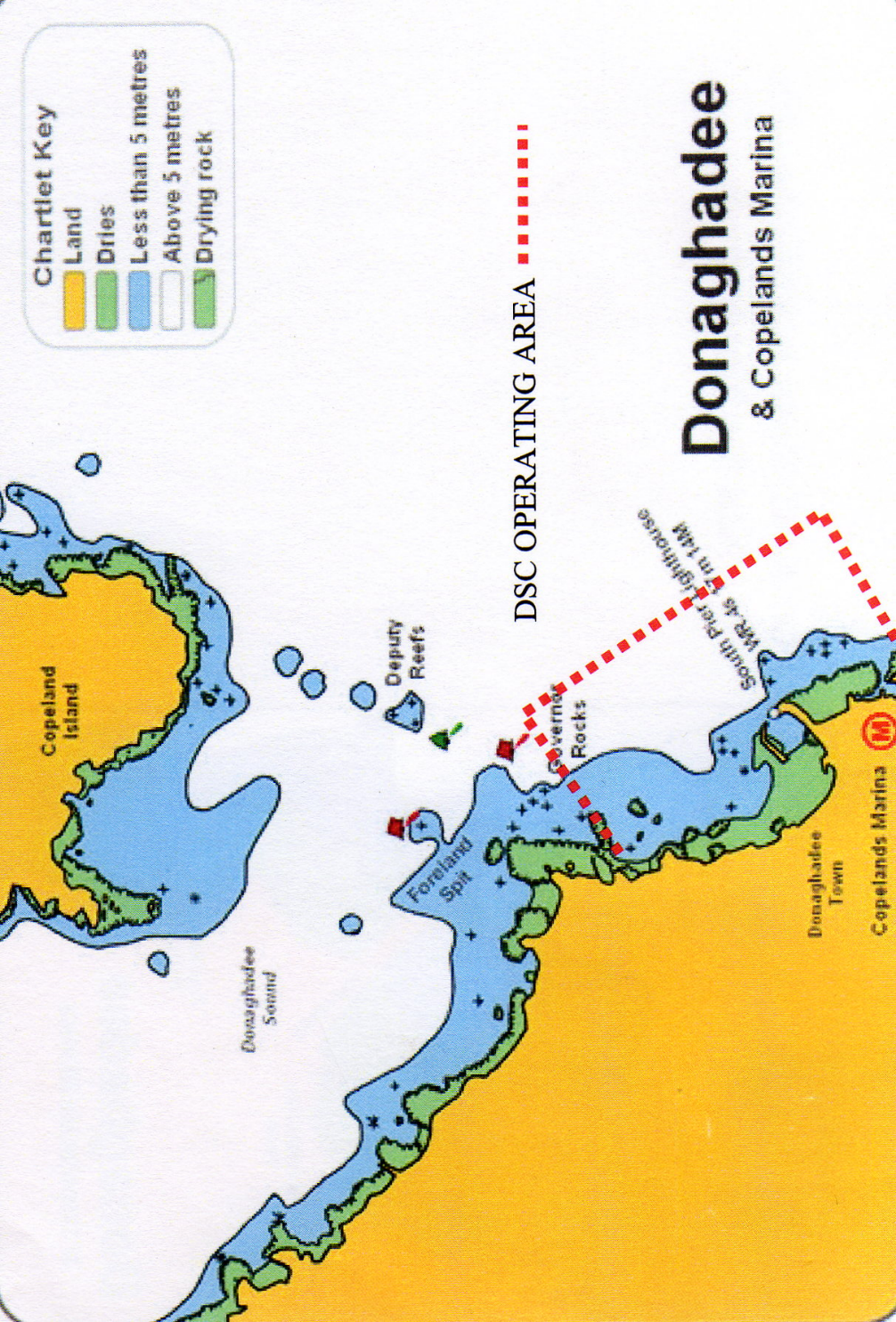 Training ProceduresQualifications Required to Lead a Training CourseDinghy courses:		Senior Instructor + valid first aid cert.Powerboat Course:	Powerboat instructor + valid first aid cert.Rescue coxswain: 		Level 2 + valid first aid cert.Student / instructor Ratios  (as per RYA Training Centre guidelines)Crewed dinghies: A ration of 3:1 for beginners with instructor on board to a maximum ratio of 9:1, but not more than 6 boats per instructor (e.g. three GP14s with 3 students in each, or 4 Picos with 2 students in each).Single-handed dinghies: A ratio of 6:1 (applies whilst boats are used as single handers)Instructors may be assisted by unqualified helpers who are competent, but they do not count towards the teaching ratio. 	(29/01/13)As assistant instructor counts as a qualified helper in the ratio up to L2 or Stage 3, but must work under the supervision of a qualified Instructor or SI.      (2/05/18Responsibilities of the Course Instructor/LeaderThat all local hazards, on and off the water, are made known to all course participants and personnel. Special care should be taken with participants crossing the road. See operating area chart.  Provision of all personnel, first aid kits, equipment and materials required for the course.Give a briefing using the safety check list (see below)  	(27/1/14)Ensure that safety craft are afloat and ready for use before any students take to the waterEnsure access is available to the telephone, in case of emergencies.Ensure all course participants have completed a course application/ consent form.Maintenance of club security at all times including that of the dinghy park.Due care and attention to be paid to club equipment and premises.Clearly define the limits of the sailing area to be used during the course and advise all course participants and personnel. Complete all necessary paperwork including the Event logging form and Instructor payment authorisation and pass to the Club Principal.    		(29/01/13)Issue all course certificates and complete qualifications database.   (5/02/12)Recording of any accidents or incidents ( 15/01/17)Course Participants - Safety Briefing Check List		(30/12/14)Before any training course commences, the instructor in charge will hold a briefing with all course participants and other instructors. It is good practice to repeat the briefing each day, based on any issues from the previous days of the course.The briefing check list will include the following:The operating areaPersonal equipment Traffic hazards and crossing the road.Hazards Slipway, weed, slipping hazardRocksLaunching and recovery teamworkCommunications, not leaving the group without permissionFollowing instructions, both on and off the waterPutting yourself or others in dangerReporting any injuriesDealing with capsize situationsA rescue boat will stand off ready to assistDeteriorating weatherSignal made to go ashore If in difficulty people first, then boatsIn the event of an emergencyClub action plan implementedThe SI will take charge of the situationPrincipal or deputy to be informed of situationInstructors will be delegated rolesNumbers to be verified and the group to stay together RYA Instructor Code of Conduct  	(17/01/15)This document outlines the code of conduct under which all holders of RYA instructor qualifications and RYA training appointments (hereafter referred to as instructors) are required to comply. The code of conduct is intended to make clear to all participants, instructors and RYA appointment holders the high standards to which all are expected to conform. All Instructors must: If working with people under the age of 18, read and understand the Child Protection Policy as detailed in the Club Policy Manual Respect the rights, dignity and worth of every person and treat everyone equally within the context of their sport. Place the wellbeing and safety of the student above the development of performance or delivery of training. They should follow all guidelines laid down by the RYA with regards specific training or coaching programmes. Hold appropriate insurance cover either individually or through the training centre in which they are working. Not develop inappropriate working relationships with students (especially children). Relationships must be based on mutual trust and respect and not exert undue influence to obtain personal benefit or reward. Encourage and guide students to accept responsibility for their own behavior and performance. Hold relevant up to date governing body qualifications as approved by the RYA. Ensure that the activities they direct or advocate are appropriate for the age, maturity, experience and ability of the individual. At the outset, clarify with students (and where appropriate their parents) exactly what is expected of them and what they are entitled to expect. Always promote the positive aspects of the sport (e.g. courtesy to other water users). Consistently display high standards of behaviour and appearance. Not do or neglect to do anything that may bring the RYA into disrepute. Act with integrity in all customer and business-to-business dealings pertaining to RYA training. Not teach or purport to provide RYA courses or RYA certification outside of the framework of an RYA recognized training centre Notify the RYA immediately of any court imposed sanction that precludes the instructor from contact with specific user groups (for example children and vulnerable adults). Not carry out RYA training, examining or coaching activities whilst under the influence of alcohol or drugs. Failure to adhere to the RYA Instructor Code of Conduct may result in the suspension or withdrawal of RYA qualifications or appointments. Risks /Hazards/ Dangers 		(30/12/14)Risk AnalysisCausal FactorsTraining Course Feedback and Complaints Procedure 	(12/03/19)	Donaghadee Sailing Club is committed to providing a high-quality service to all our clients.  We would like to have your opinions on your experience with us and when something goes wrong, we need you to tell us about it.  This will help us to continuously improve our standards.On the completion of all courses, participants will be given and encouraged to complete a “Course Feedback Form” which is available on the training section of the Club website or is available from the instructor at the end of the course. These will be reviewed by the Training Centre Principal, as soon as possible after the course.  Any forms that merit further discussion, the RYA Club Principal will contact the participant and resolve the concern. If resolution cannot be agreed, the participant will be encouraged to submit his / her concern in writing to the Honorary Secretary. Course feedback forms will be analysed at regular intervals. If you have a complaint, please submit your concerns in writing to the Honorary Secretary. We will send you a letter acknowledging receipt of your complaint within five days of receiving it, enclosing a copy of this procedure.  We will then investigate your complaint. This will normally involve passing your complaint to our Training Centre Principal, who will review the complaint and speak to any relevant parties that were involvedWe will then invite you to a meeting to discuss and hopefully resolve your complaint. We will do this within 14 days of sending you the acknowledgement letter. If necessary the Training Centre Principal will take the matter to the Club’s General Committee for guidance / agreement on actions to be taken.Within 30 days of the meeting, we will write to you to confirm what action will be taken. At this stage, if you are still not satisfied, you may request a review by writing to the General Committee for further actions to resolve your complaint.We will write to you within 14 days of receiving your request for a review, confirming our final position on your complaint and explaining our reasons. If you are still not satisfied, you may report the issue to the Royal Yachting Association (RYA).Club Racing ProceduresA rota exists for the Race Officer for Club racing on Wednesday and Sunday, which will be started from the Battery on the south pier. The procedures for running a Club race are contained in the Battery Equipment Bag, obtained from the Club office.Cancellation or Curtailment of Sailing - Race Officer in consultation with the safety boat crew(s) will make the decision to cancel or curtail racing.  Safety Boat Cover            (29/01/13)The Honorary Sailing Secretary is responsible for ensuring adequate rescue cover is available and produces a rota of safety boat crews. In the event of insufficient or no crews being available, senior club members may be asked to man safety boats, subject to correct qualifications. Safety boats shall be on the water before any boats are launched and until all boats are safely ashore.Under no circumstances should a sailing activity take place unless two safety boats are on the water (15/01/17)For sessions designated as social / recreational / disability sailing, safety boat(s) must be in attendanceAny other use of Club boats and Club sailing must be agreed by the RYA Club Principal in advance.Personal Safety		(29/01/13)All personally owned boats used in club activities must be adequately insured and have 3rd party insurance liability (15/01/17)Buoyancy aids complying with EN393/ISO 12402-5 (50 Newton or higher) must be worn by everyone afloat. It is the boat owner’s responsibility to ensure their craft is sea worthy. No boats shall enter the water until the safety boat is visible from the slipway.Any non-swimmers must notify the safety boat crew before taking to the water.While the decision to sail remains solely the responsibility of the individual sailor, junior or inexperienced sailors should seek the advice of experienced sailors regarding conditions, rigging and reefing (see assessment of Boat Users Vulnerability).All boats should return to shore immediately racing has finished, or as directed by the safety boat crew All sailors must be aware of the risks and hazards associated with sailing area, the launching and retrieval of boats at the slipway, as well as those associated with the busy main road between the club and the slipway.Section 4 – Miscellaneous ProceduresOperation of Dinghy Park	  (27/1/14)This policy is to clarify the storage of boats in the Club dinghy park. Storage periods are defined as:Winter: 	1st Nov – 30th April	Summer: 	1st May – 31st OctPayments are for the 6 month period and pro-rata payments do not apply. Anyone wishing to store a boat shall complete the storage application form The appropriate fee will be payable in the month prior to the above dates. Anyone overstaying their period will be liable for cost of the next storage period.The Club reserves the right to dispose of boats as per RYA recommended procedures where non-payment of storage fees is outstanding.All boats shall be identified with an ID sticker provided by the Club. This sticker will clearly indicate the period, sail number and a unique ID number. All boats shall have third party liability insurance provided by the owner.All boats are stored at the owner’s liability and the Club accepts no responsibility for loss or damage.Boat owners shall keep the park clean at all times and remove any debris.DSC Application for Dinghy Park Storage
Name................................................................Date.....................................................Address..........................................................................................................................Email.............................................................  Tel.......................................................... ___________________________________________________________________________Storage period	Circle			Winter  /  Summer  /  BothWhat do you want to store	 	Circle
Please note that trailers without boats will be charged at the same rates as above.Boat Type...............................	Length.................... Sail number .......................................Canoe type..............................	Colour..........................Trailer type (if separate)..................................................................................................................____________________________________________________________________________The following policy has been agreed by the General Committee:Storage periods are: 	Winter: 1st Nov – 30th April	Summer: 1st May – 31st OctStorage is available throughout the year and is divided into two periods:-  Anyone wishing to store a boat shall complete the storage application  form The appropriate fee will be payable in the month prior to the above dates. Anyone overstaying their period will be liable for cost of the next storage period.The Club reserves the right to dispose of boats as per RYA recommended procedures where non-payment of storage fees is outstanding.All boats shall be identified with an ID sticker provided by the Club. This sticker will clearly indicate the period, sail number and a unique ID number. All boats are stored at the owner’s liability and the Club accepts no responsibility for loss or damage.Boat owners shall keep the park clean at all times and remove any debris.I accept and agree to abide by the above policy 						Signed_____________________________________Use of Club Boats for Club Racing and Events 12/03/19
This procedure is to control and ensure the safe use of Club owned boats by Club Members. The Club is very fortunate to have available 5 GP14, 6 Picos, 6 Toppers, 4 Race Toppers, 2 Lasers, 2 Laser Stratos KeelsUse in Club ActivitiesClub boats (with the exception of the 4 Race Toppers) can be used in the following circumstances and subject to the accompanying conditions:(1) For Club racing on Wednesday evening and Sunday afternoonAnyone using a Club boat must firstly satisfy the Club of their ability to sail safely before going afloat. You must complete an application annually (on first occasion only) for use of Club boats prior to use. By completing this form you are also acknowledging that you will be liable for any damage or loss while using the Club Boat. The user will be required to pay any insurance excess.A list of all Club members who have completed an application form for use of a Club Boat, which has been approved by the RYA Sailing Principal, will be displayed on the Club Notice Board.All Club GP14s must be sailed with an inflated mast head float at all times.The boat number and users identity will be evident from the race record sheet. Club Boats are available on a first come basis.Boat shall be returned to the boat park immediately after use, with all equipment washed, all sails folded and equipment stowed in a neat and tidy manner(2) For all training eventsUnder the supervision of an RYA Senior instructor
(3) For social sailing For sessions designated as social / recreational / disability sailing, safety boat(s) shall be in attendance with a qualified helm with first aid and an appropriate crew over the age of 16 years.(4) Friday Club Nights for JuniorsPicos, Toppers shall be helmed by juniors with minimum of RYA Stage 4Senior instructor or suitable experienced adult must be in attendanceSafety boat(s) to be in attendanceAny other use of Club Boats must be agreed by the RYA Club Sailing Principal in advance.GP14s and stratos can be helmed by an SI / DI / or competent adult.Use of Club Boats in Open or Championship EventsThe following two section apply to all age groups. Under 18s will require signature of parent on the application formThere are 4 GP14s available to attend GP14 events, regattas and other events.The donation will be £25 for each scheduled sailing day of the event, payable in advance.Boat measurement certificates are available if required for the eventA two boat road trailer is available to transport to eventsUse of Race Toppers in Open or Championship events There are 3 Race Toppers available to promote junior racing and attend Topper class events. They will be offered to juniors who have gained their stage 4 and start racing qualifications. Each boat will be available to one member and will be kept in the dinghy park. Dinghy park fees and insurance costs will be covered by the club.Boats can be available for an extended period of 6 or 12 months at a donation of £30 per month in advance.Boats could be available at a donation of £25 for each schedules sailing day.
with donation in advance.They can be used by the user for Club racing, regattas, regional and national events, as well as Topper Class training. They shall not be used for any other Club activities without the express permission of the Training Principal.A 4 boat trailer is available for a group to attend an event.General conditions associated with the above two sectionsUse will require the completion of an application form accepting these conditionsUse will only be permitted by the Club to a competent helmThe user is responsible for transporting the boat and equipment to and from the event. A lighting board is not suppliedThe user should satisfy themselves that the boat is complete, undamaged and adequately prepared for the event.Boats are insured by the Club. The user is responsible for the repair of any damage or loss of equipment that does not result in an insurance claim. In the event of a claim they will be liable for any claim excess. All repairs must be to the satisfaction of the Club.The boat shall be returned to the boat park immediately after the event, with all equipment washed, all sails folded and equipment stowed in a neat and tidy mannerClub Members shall report any damage or missing equipment and help us maintain our boats in a safe condition for the next user.Donations received for the use of Club boats will be used for the maintenance of the boatsA notice will be displayed in the dinghy park indicating the user is deemed to agree to the conditions contained in the of a hire agreement that is displayed on the notice board.APPLICATION FOR USE OF A CLUB BOAT(For Club activities or external events)
Name: ..........................................................................Address..........................................................................Postcode:……………………
Email: ..................................................................... Phone: .......................................
Qualifications or Experience:……………………………………………………………………………….........................Please circle category of use:-Club Activity Start date……................... Boat type…………………Open / Championship Event (£25 donation per race day)Event: .................................................................Dates……………..…………
No. of scheduled racing days: ............ Pick up date: ...................... Return date…………………..
Other Club Equipment being taken: (if none state ‘None’)…………………………...………………………………………………………………………………………………

Boat type: ...................................... Boat Number: …………………     (C) Topper extended use. (Available for 6 or 12 months at a donation of £30 per month)
      Start date……………………………….. Period  6 months  / 12 months   (circle)___________________________________________________________________

Total Payment Due:  £ …………………I agree to the terms and conditions of use set out in the Use of Club Boats document and acknowledge that I am liable for any damage or loss caused while using the boat.
Signed: ................................................................(Parental signature required if user is under 18 years)
For Official Use (for External Event)Return inspection completed? YES / NONumber of days use: ............................... Loss or damage noted:Fee paid? YES/  NOSection 5 – Forms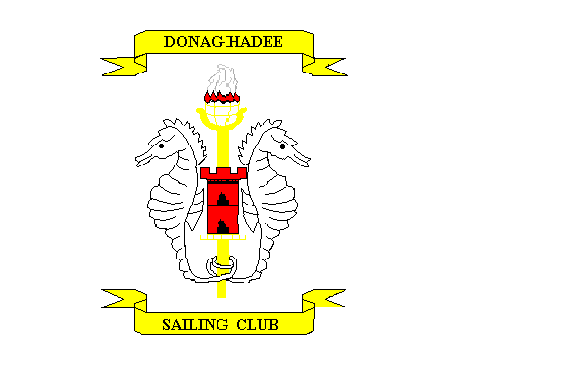 Page 1Donaghadee Sailing ClubYOUTH Course / Event Application Form 2019Course / Event Type: ______________________Course Date: ____________Applicant’s Name:  ____________________________________________________Address: ____________________________________________________________Postcode: ______________________________ Date of birth: __________________Is applicant a Club member - Yes / NoName of Parent /Guardian (if under 18) / Next of Kin:  _________________________Applicants Contact No.__________________ Email Address __________________Present qualifications__________________________________________________When did you last sail or take a course_____________________________________Is applicant confident in the water - Yes / NoIn the event of an emergency please contact:Name _________________________________     Tel No. ____________________If course not booked and paid online, then cheques made payable to Donaghadee Sailing Club for £____________________Forms to - Training - Donaghadee Sailing Club, 20 Shore Street, D’Dee BT21 ODGIn the interests of planning, applications forms and payments, must be received no later than 7 days preceding the course.I understand and agree with the training session booking and conditions (separate sheet)Signature of participant.(Or parent / guardian if under 18) _________________________________________We will email you confirming the course joining information If for some reason you do not hear from us or require any further information, then contact us via the email below.For further information visit www.donaghadeesc.co.ukEmail training@donaghadeesc.co.uk or call James on 07730006149 or Heather on  07718462818Club Use OnlyPayment received   CASH / CHEQUE /	£   		DATE _______________Confirmation email    YES/NO				DATE _______________Page 2Medical information. It is your responsibility to make known any disability / medical condition that may affect your child during the activity, and any medication that they may require.  This information will be shared with those responsible for supervising the activity.Is your child currently taking any medication? If so what:-________________________________Has your child ever suffered from any of the following condition:-Asthma/bronchitis, heart condition, fits, fainting or blackouts, severe headaches, diabetes (Circle)Does your child have a disability, learning difficulty or other medical condition which may affect their learning (ability to participate in practical or theoretical sessions)?  YES / NOIf yes what condition;-___________________________________________________Does your child have any food allergies - YES / NO	 If yes give details__________________________	

Is your child vegetarian? - YES / NODeclaration of parent or person with legal responsibilityI the parent/guardian of  …………………………… hereby acknowledge that I have read the attached conditions of participation and that I fully understand them.  I have explained them to my child, who understands and agrees to abide by them.I give permission to the organisers of activities during the period ...................................... (dates of event) to supervise the administration of medication or provide treatment to the above-named participant when or if necessary.In an emergency situation I authorise the organisers to have my child taken to hospital and give my full permission for any treatment required to be carried out in accordance with the hospital’s diagnosis.  I understand that I shall be notified, as soon as possible, of the hospital visit and any treatment given by the hospital.
I agree to notify the Club of any relevant changes in my child’s circumstances.
I confirm that my child is not under a court order.Data ProtectionThe Club has a data protection policy which is available on the Club website www.donaghadeesc.co.ukThe Club may wish to share data with the RYA in Northern Ireland, Sport NI (and their auditors ICONI and Knight, Kavanagh & Page)If you consent to your data being shared in this way, please tick here.The Club may take photographs or videos of activities and publish them on our website or social media to promote the Club If you consent to your data being shared in this way, please tick here. Signed:  (participant)……………………………………………………………….Signed:  (parent/guardian)…………………………………………………………Name:    (please print) …………………………………..................Date: ………………………Page 3JUNIOR MEMBERS BEHAVIOUR CODEAll Junior Members will:Listen and respond appropriately to the group leaders.Be well mannered and behave in a way, which promotes enjoyment for everyoneNot use inappropriate language and refrain from swearingNever bully others either in person, by phone, by text or onlineTreat all other members of the group with respect, including those whose views may differ from their own.Be responsible for their own belongings and respectful towards the property of othersWear protective clothing including head gear that is provided.Assist with keeping the Club tidy by placing all rubbish in the bins provided and hanging wet gear on the rail provided.Any Junior Member who does not adhere to this code of conduct will be required to leave the club and Parent will be informed.I agree and understand the Behaviour Code for Junior MembersSignature ……………………………………………….. Date ………………….Parent/Guardian’s signature…………..……………………………………….Date……..……………Page 4Sailing Course/ Event - Terms & Conditions 2018To register for a course simply complete the online application form and payment.An application form is also available on the Clubs website and should be posted along with your full payment to – Donaghadee Sailing Club, 20 Shore Street Donaghadee BT21 0DG.In the interests of planning, applications forms and payments, must be received no later than 7 days preceding the course.We will email you confirming the course joining information.. If for some reason you do not hear from us or require any further information, then please email training@donaghadeesc.co.uk Please note that all courses require a minimum number of participants for them to run. In this unlikely event, we will provide a refund or offer an alternative suitable date. Refunds are not available under any other circumstances. For under 18s a parent or guardian needs to complete a Medical Consent Form and Junior Member Behaviour Code form on the first morning of the course or event.All children must be accompanied by a parent or guardian at the beginning and end of the session.  Parents or guardians must also be contactable (for example by mobile phone) for the duration of the session.Neither DSC nor any of its instructors or agents shall be liable in any way whatsoever in respect of loss or damage to property.DSC must be informed, at the time of booking, of any medical condition affecting the participant, or of any medication taken by the participant that could affect their taking part in the above sailing session, e.g. asthma, epilepsy, heart conditions. DSC reserves the right to refuse any booking on medical grounds.All bookings are accepted on the understanding that any instructions or directions given by any member of the center’s staff are to be observed. Participants are asked to respect the equipment provided; compensation will be sought from anyone deliberately causing damage to equipment.DSC reserves the right at all times to refuse or restrict the use of facilities.  The right is also reserved to evict anyone who refuses to comply with the conditions as stipulated, or who behaves inappropriately or, in any way, causes damage or annoyance to any other persons.Participants  will be given a safety briefing by the instructor, which must be followed on or off the water:-If any injuries are sustained or damage to valuables occurs, participants are to notify the center’s staff immediately.Participants will be regarded as temporary Club members for the duration of the course.The Club has a data protection policy which is available on the Club website www.donaghadeesc.co.ukThe Club may wish to share data with the RYA and RYA Northern Ireland, Sport NI (and their auditors ICONI and Knight, Kavanagh & Page)The Club may take photographs or videos of activities and publish them on our website or social media to promote the Club. Please advise us if you wish to opt out.Page 1ADULT Course / Event Application Form 2019Course / Event Type: __________________________Course Date: __________________________Applicant’s Name:  ___________________________________Date of Birth____________________Address: ___________________________________________Post Code_____________________Applicants Contact No._______________________ Email Address __________________________Emergency contact::- Name ________________________Tel No. ___________________________Club member - Yes / No	Is applicant confident in the water - Yes / NoPresent qualifications_______________________________________________________________Medical Information.		Any medical condition or disability.  Yes / No (if Yes please give details) 

________________________________________________________________________________If course not booked and paid online at Club Website, then cheques made payable to Donaghadee Sailing Club for £____________________
Forms to - Training - Donaghadee Sailing Club, 20 Shore Street, D’Dee BT21 ODGData ProtectionThe Club has a data protection policy which is available on the Club website www.donaghadeesc.co.ukThe Club may wish to share data with the RYA in Northern Ireland, Sport NI (and their auditors ICONI and Knight, Kavanagh & Page)If you consent to your data being shared in this way, please tick here.The Club may take photographs or videos of activities and publish them on our website or social media to promote the Club If you consent to your data being shared in this way, please tick here. We will email you confirming the course joining information. If for some reason you do not hear from us then please email training@donaghadeesc.co.uk and we will deal with query. I understand and agree with the terms and conditions (separate sheet) and agree to abide by them.Signature of participant._________________________________________For further information visit www.donaghadeesc.co.ukEmail training@donaghadeesc.co.uk or call James on 07730006149 or Heather on  07718462818Club Use OnlyPayment received   CASH / CHEQUE /	£   		DATE _______________Confirmation email    YES/NO				DATE _______________Page 2Sailing Course/ Event - Terms & Conditions 2018To register for a course simply complete the online application form and payment.An application form is also available on the Clubs website and should be posted along with your full payment to – Donaghadee Sailing Club, 20 Shore Street Donaghadee BT21 0DG.In the interests of planning, applications forms and payments, must be received no later than 7 days preceding the course.We will email you confirming the course joining information... If for some reason you do not hear from us or require any further information, then please email training@donaghadeesc.co.uk Please note that all courses require a minimum number of participants for them to run. In this unlikely event, we will provide a refund or offer an alternative suitable date. Refunds are not available under any other circumstances. For under 18s a parent or guardian needs to complete a Medical Consent Form and Junior Member Behaviour Code form on the first morning of the course or event.All children must be accompanied by a parent or guardian at the beginning and end of the session.  Parents or guardians must also be contactable (for example by mobile phone) for the duration of the session.Neither DSC nor any of its instructors or agents shall be liable in any way whatsoever in respect of loss or damage to property.DSC must be informed, at the time of booking, of any medical condition affecting the participant, or of any medication taken by the participant that could affect their taking part in the above sailing session, e.g. asthma, epilepsy, heart conditions. DSC reserves the right to refuse any booking on medical grounds.All bookings are accepted on the understanding that any instructions or directions given by any member of the center’s staff are to be observed. Participants are asked to respect the equipment provided; compensation will be sought from anyone deliberately causing damage to equipment.DSC reserves the right at all times to refuse or restrict the use of facilities.  The right is also reserved to evict anyone who refuses to comply with the conditions as stipulated, or who behaves inappropriately or, in any way, causes damage or annoyance to any other persons.Participants  will be given a safety briefing by the instructor, which must be followed on or off the water:-If any injuries are sustained or damage to valuables occurs, participants are to notify the center’s staff immediately.Participants will be regarded as temporary Club members for the duration of the course.The Club has a data protection policy which is available on the Club website www.donaghadeesc.co.ukThe Club may wish to share data with the RYA and RYA Northern Ireland, Sport NI (and their auditors ICONI and Knight, Kavanagh & Page)The Club may take photographs or videos of activities and publish them on our website or social media to promote the Club. Please advise us if you wish to opt out.Page 1Donaghadee Sailing Club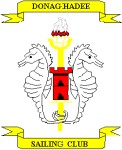 Bright Night Sailing  Application FormParticipant’s Name:   		                                                                                               Address:  	Postcode: 	Date of birth:  	Name of Parent /Guardian :   	Contact No. 	Email Address  	Present qualifications	RYA Level: None	1	2	3	4	>4Is applicant a Club member - Yes / No	Is applicant confident in the water - Yes / NoAny medical Condition or disability? Yes / No (If Yes please give details)Conditions (To be read in conjunction with Bright Night Sailing Policy)All participants must be members of the club.Rescue cover is only available during the hours of the session, outside this time parents and guardians have sole responsibility for their children and wards.Watersports are inherently hazardous by nature, all participants must comply with safety requirements.Changing and shower facilities are available as well as BBQ after sailing, subject to weather conditions.The club will not accept any liability for any damage or loss of property belonging to participants.If you have any concerns regarding this please speak to a member of the Friday Night Team.Data ProtectionThe Club has a data protection policy which is available on the Club website www.donaghadeesc.co.ukThe Club may wish to share data with the RYA Northern Ireland and also Sport NI (and their auditors ICONI and Knight, Kavanagh & Page) for monitoring and evaluation purposes in connection with the Active Clubs Programme which supports the Bright Nights Sailing Programme.If you consent to your data being shared in this way, please tick here.The Club may arrange for photographs or videos to be taken at the BNS Programme and published on the Club website or social media channels to promote the Club. This imagery may also be used by the RYA and RYANI in connection with the promotion of its activitiesIf you consent to your image being shared in this way, please tick here.I agree with and understand the information contained in this application form and have received, read and accept the Bright Nights Sailing Policy document and Junior Members Behaviour CodeSigned: (parent/guardian)…………………………………………………………Name:	(please print) …………………………………..........Date: ………………………. I am Willing to help with BBQ	Gather/Tidy Equipment	RescuePage 2JUNIOR MEMBERS BEHAVIOUR CODEAll Junior Members will:Listen and respond appropriately to the group leaders.Be well mannered and behave in a way, which promotes enjoyment for everyoneNot use inappropriate language and refrain from swearingNever bully others either in person, by phone, by text or onlineTreat all other members of the group with respect, including those whose views may differ from their own.Be responsible for their own belongings and respectful towards the property of othersWear protective clothing including head gear that is provided.Assist with keeping the Club tidy by placing all rubbish in the bins provided and hanging wet gear on the rail provided.Any Junior Member who does not adhere to this code of conduct will be required to leave the club and Parent will be informed.I agree and understand the Behaviour Code for Junior MembersSignature ……………………………………………….. Date ………………….Parent/Guardian’s signature…………..……………………………………….Date……..……………Bright Nights Sailing PolicyThe Junior Friday Sailing programme are aimed at juniors 8 to 17 years of ageIn the interests of Health & Safety and to meet our obligation under the Child Protection (Northern Ireland) Order 1995, we ask that the application form be completed and signed by a Parent/Guardian for all participants.All participants are required to be club members, provide their own buoyancy aid and wetsuit etc. Buoyancy aids may be borrowed for the first 2 weeks.In the interests of safety, we require a parent / guardian to be present at all times while the session is in progress. We welcome you to relax in the Club and remain in reach in the event of any issue arising. Children who are left unaccompanied will not be permitted to participate in the session or will be removed from the water if the parent/guardian leaves. Should you require to leave the area, you must delegate to another responsible adult and inform the club member running the evening. Your co-operation is essential as this policy will be strictly enforced.All participants must receive a wrist band before sailing and return it again after. This is a critical part of our safety procedures to ensure all participants are accounted for.The numbers in each session are limited, each participant will be assigned to a session – either 7pm. or 8pm, and will be in that session for the season.When a participant will be absent from a session it would be preferable that organisers be informed at least 1 week in advance, preferably via email at brightnights@donaghadeesc.co.uk, or at registration in a previous week.It is strongly recommended that participants of the second session refrain from swimming or getting wet before heading out sailing as this will result in the participant getting prematurely cold and spoiling the experience.Each session will be supervised by a Senior Instructor, in the event no SI is available the session may be cancelled.The sailing area is to be restricted to the area bounded by a line from mark 1 to the outer end of the north pier and the shore or as directed by the safety boat crews.The Senior Instructor, has the responsibility to cancel or curtail sailing on the grounds of insufficient rescue cover or organising personnel, low demand, strong winds or poor sea or visibility conditions. Updates may be posted on the Club’s Facebook pages, from 17:00hrs regarding likelihood of session taking place. Please monitor same for information.We ask that participants are encouraged to help return boats to the dinghy park and storing the gear in the appropriate locations.While Junior Friday Sailing is about having fun, safety is paramount and all participants must obey any instruction given by the safety crews or organising personnel.Once participants complete their sailing session, responsibility for their supervision and safety passes from the Club to the responsible parent/guardian, including within the Club house.Photographs may be taken during the session. These may be used for publicity and PR purposes including the use of social media. Please advise us if you wish to opt out.Participation in Junior Friday Sailing will be a great lead into summer sailing courses.    DSC Course Evaluation Form 2/4/17Donaghadee Sailing Club has a policy of continuous improvement and monitoring of its courses. Having completed the course, we would ask you to take a few minutes and complete the following questionnaire. Name...........................................................................Member?.......................Relation to participant, if completing for a junior.................................................Course type; circle	Junior 1/2+	Junior 3/4 	Junior racing				Adult 1/2 	Adult 3/4	Adult racing				PB L2		Safety Boat				OtherDate of course: -…………………………Where did you hear about the course?-  (circle one)Paper		Website	Within Club		Friend		Word of mouthPlease rate the following, where 1 is poor 3 average and 5 is excellent.Course administration			1	2	3	4	5Availability of information			1	2	3	4	5Standard of instruction			1	2	3	4	5Standard of supplied equipment		1	2	3	4	5Level of supervision				1	2	3	4	5Facilities provided				1	2	3	4	5Cleanliness of changing rooms		1	2	3	4	5Other comments or improvement suggestions: -………………………………………………………………………………………………………………………………………………………………………………........................................................................................................................……………………………………………………………………………………….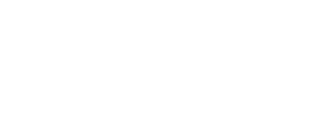 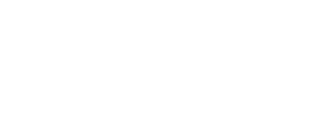 PROTECTLIVESWhen advised of an emergency situation, act as quickly, calmly and as effectively as possibleProvide emergency first aidProtect individuals from further harmSecure the scene of the incident and ensure the safety and physical/emotional wellbeing of those involvedIf lives are at risk or there is serious injury, contact emergency servicesIsolate the cause of the incident (e.g. turn off electricity, isolate gas)Evacuate the premises as necessaryClear the water of boats as necessary, while you deal with the incidentReturn casualty(s) to the steps in the harbor and await assistance .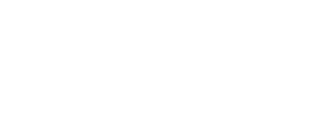 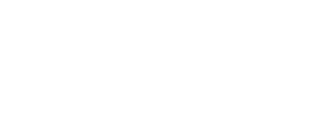 TAKE CONTROLA Committee Member Principal or Chief instructor will act as the incident co-ordinator and will second others depending on the nature of the incident.If there is a fatality, the prime responsibility for notification of next of kin lies with the Police, similarly with injured people when a criminal offence or traffic collision occursMaintain a record of key information, actions and communication with the media using an incident log sheet Retain all equipment such as boats, lifejackets, safety equipment etc. involved in the incident in an unaltered condition so that an investigation can take placeProtect and ensure the welfare of all those involved and any witnesses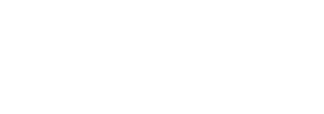 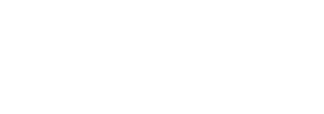 INFORM AGENCIESMake sure you have the following information: what the problem is, your location, how many are involved, when it happened. The Emergency Response Card may be usefulLiaise with the local Police to ensure that parents and relatives of any injured persons are contacted quickly in order to precede the press or social mediaNotify the relevant RYA Senior Manager and if there is press interest, the Communications Team (see page 10)Determine if you need to contact other agencies? Police, Local Authority, Harbour Master, environment agency, electricity, water or gas suppliers?If the incident involved a work-related fatal or major injury, you must inform the Health and Safety ExecutiveMEDIA RESPONSEDo not proactively approach the media. If the media take interest, appoint one person to deal with them; this person will be designated as the only person to make any public statements to the mediaDon’t allow well-meaning but ill-informed staff, volunteers etc. to make public comments.Contact the RYA Communications Team for assistance and guidance with handling the mediaMake sure that your key facts are up-to-date and ready to handManage any media that are on site – if necessary provide a room or area away from the witnesses, victim’s relatives and other participantsDo not publicise or confirm the name of any casualties until the Police have confirmed that the next of kin has been informed, even if the press appear to know who it isDo not get drawn into speculating about causes, blame or possible outcomesIf necessary the RYA Communications Team can arrange interviews or a local press briefing; larger incidents may require a formal press conferenceRemember – declining an interview or saying “no comment” will almost certainly look like you have something to hide. It is far better to give a factual response such as “It would be inappropriate to comment further until we’ve had the opportunity to consider all the factors contributing to this incident.”Remember, if you do not provide comment when asked to do so the media will speculate!Never lie to the media about something you know to be factually correctBe accurate in what you say and respect the families of those involved. Remember that rumour spreads quickly!“Pity, Praise and Promise” is a tactic that can be used even when little is known about the crisis. You should express sympathy for those caught up in the incident; praise those who are helping in the recovery – they may be your staff or the emergency services; and finally promise to get to the bottom of the problem, to participate in any investigation and use your best efforts to put systems in place to minimise the of risk of it happening againPOSTINCIDENTKeep the incident log safe for future reference as requiredComplete the Accident or Near Miss form accordinglyArrange a debrief of all staff and identify any additional staff welfare needs (e.g. counselling) or rewardsUse information gained from the debrief to review and update your Emergency Action PlanAfter the incident, review and critique your safety procedures and equipmentNature of incidentTrainingContact No.023 8060 4181Racing023 8060 4160Powerboat Racing023 8060 4238Cruising023 8060 4230Club event023 8060 4193Sailability023 8060 4246Safeguarding children or vulnerable adults023 8060 4104Out of office hoursIncident line07789 556080TimeIssue/Action/DecisionResponsible PersonStatusPositionResponsibility for SafetyAll Club MembersBe familiar with the H&S policy and act responsibly at all timesTake appropriate action if unsafe action is witnessedReport unsafe actions to the General CommitteeGeneral CommitteeOverall responsibility for all safety mattersEnsuring that all necessary training is providedClub RTC Principal Training and vetting all instructorsMaintaining H&S and operating policyRTC inspectionAuthorise and oversee all training Upkeep of all training dinghies and equipmentReview of accidents and near missesSafety OfficerUpkeep of all safety boats and associated equipmentPurchase and control of fuelAll moorings and racing marksVice CommodoreReview and maintenance of all risk assessmentsAll InstructorsFully understand the H&S and operating policyObserve all safety requirements, training ratios etc.Understand the conditions and capability of the studentsSafety Boat CrewsHave appropriate qualification for the situationReceive appropriate refresher training as requiredRespond immediately to any situation that may arise.Anaphylactic shock
Asthma attack
Back pain
Bleeding
BruisingBroken teeth
Concussion
DehydrationDrowningEntrapmentFracturesFallsHead injuriesHeadachesHeart attacksHeat exhaustionHyperventilationHypothermiaJelly fish stingsLacerationsNosebleedRope burnsSea sicknessShockSprainsSunburnPeopleHealth concernsLifting boatsBoats collidingUnexpected gybesHorse playNot following rulesCrossing road incorrectlyCaught by ropesNot attaining basic skills before progressingInadequate briefingInadequate control by instructorSlipping on slipwayEntering water without permissionEquipmentLoose pins on mast staysUntaped mast pinsLow boomsPoor maintenanceRudders not securedCentre board elastic dosedMissing safety equipmentMissing first aidUnsuitable clothing for hot / cold conditionsNo hat / sun screenBoats too heavy for resources to manageEnvironmentTripping hazards Sharp objects in storage parkTraining ratios not exceededCautious of sea state and wind conditionsLong sessions afloatJellyfish Weed on slipwayLaunching and recovering in wavesRock hazards, visible and hiddenBoat congestion on slipwaySeeking help to put up and take down mastsBoats pointing into wind for riggingSlippery changing room floorsStorage TypeFee (per 6 months)Boats/Trailers up to 14ft£35Boats/Trailers up to 21ft£45Boats/Trailers over 21ft
and Catamarans£55Canoes or Windsurfers£15